E62, L34, M6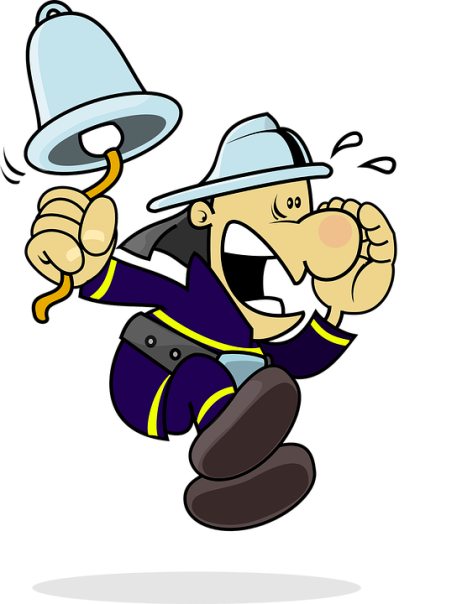 Transfer/Promoted/RetiredPARTY…Join us Thursday, Sept. 23, 2021 (D/C) at 7C Lounge @ FOP Lodge #511630 Caroline Rd. #3 Phila., PA 19154We’ll kick it all off at 6:30pm with a CA$H KITTY!
Honorees:  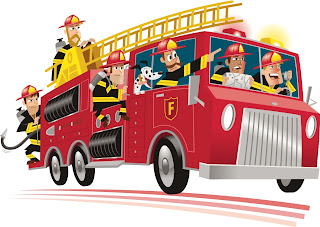 Cpt. Rob Green	    Lt. Shawn Hoey		 Lt. Rich MilsopLt. Joe Fyke		FF Ed Horne		FF Kevin DoughertyFF Mike Ewerth	     FF Shawn Flynn	  	FSE Jim GriffinFF Josh Muschamp 	FF Duc Nguyen